ENGLISH WORKSHEET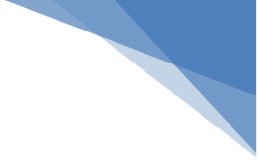 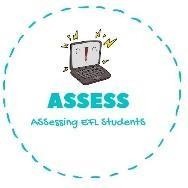 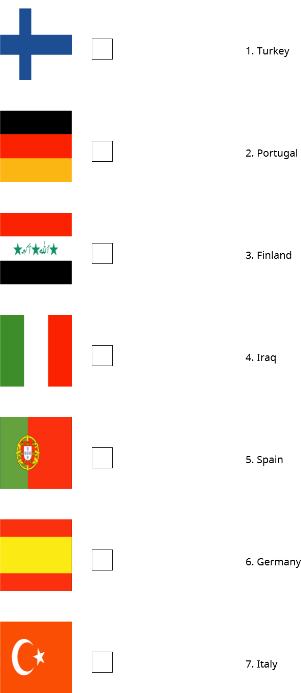 Assessing EFL StudentsTOPIC: FlagsSUBTOPICS: Match the flagLEVEL: A2Name: 	 Surname: 	 Nber: 	 Grade/Class: 	Name: 	 Surname: 	 Nber: 	 Grade/Class: 	Name: 	 Surname: 	 Nber: 	 Grade/Class: 	